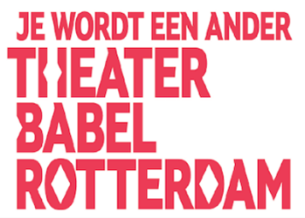                         Persbericht‘Een wereld waar altijd ruimte blijft om te dromen.’Durf te blijven dromen, werk aan je dromen, wees niet bang dat iets mislukt, schaam je niet en zet een stap op weg naar het verwezenlijken. Theater Babel Rotterdam speelt vanaf 17 februari  ‘Over Dromen en Luchtkastelen’, de afscheidsvoorstelling van Paul Röttger waarin verbeelding en inclusiviteit samensmelten tot een betoverend en confronterend schouwspel.  Over Dromen en LuchtkastelenIn de voorstelling Over Dromen en Luchtkastelen wordt gedroomd van een wereld waar meer tijd en aandacht is om te dromen, te fantaseren en om een eigen luchtkasteel te bouwen. Een luchtkasteel is een eigen persoonlijke, gelukkige en soms verdrietige fantasiewereld. Het is een plek waarin je kan verdwijnen. Waar je fantasie en verbeelding de realiteit in verleden, heden en toekomst kan ervaren.In onze huidige tijd ervaren velen van ons de sociale druk van een ideaalbeeld. Er is een heersende standaard waarin iedereen succesvol, knap, lang en slim lijkt te moeten zijn. Hierdoor blijft er amper ruimte om te dromen en te praten over zorgen, angst, schaamte en oud verdriet van jezelf en van de ander.Vijftien spelers nemen het publiek mee in hun mooie, schurende, fantasievolle maar ook pijnlijke dromen. In een sfeervolle loungesetting, omringd door de spelers komt verbeelding tot leven. Met circuskunst, dans, livemuziek, videoprojecties en een maaltijd, wordt wat gedroomd was realiteit. Een wereld waar altijd ruimte is om te dromen.Afscheidsvoorstelling van Paul RöttgerPaul Röttger, artistiek leider van Theater Babel Rotterdam, neemt afscheid van het theatergezelschap. Met Over Dromen en Luchtkastelen laat hij nog één laatste, krachtige boodschap achter: ‘Blijf dromen, blijf fantaseren! Ik pleit voor meer aandacht voor fantasie en creativiteit. Verdiep je in verhalen van de ander, samen met die ander.’

Als hij 8 april stopt dan heeft hij 50 jaar gewerkt, waarvan 45 jaar in Rotterdam, 25 jaar bij het rotterdams centrum voor theater (rcth) en 10 jaar bij Theater Babel Rotterdam. Paul speelde in veel toneelstukken, tv-series en in films en regisseerde vele voorstellingen. Vanaf het begin van zijn carrière heeft hij lesgegeven op verschillende opleidingen. Honderden spelers en regisseurs studeerden af bij het rcth.
Paul ziet de zorgelijke afname van ruimte voor creativiteit en fantasie in de samenleving. Hij uit het belang van bewustwording van wat je allemaal nog zou willen in je leven en met je leven. Wie je ook bent. In Over Dromen en Luchtkastelen nodigt hij je uit om jouw eigen luchtkasteel te bouwen. Dit doe je samen met hen op een plek waar je je verbeelding de vrije loop mag laten. Een plek om te dromen, te fantaseren, om niet bang te zijn voor oud zeer en om anders te durven zijn.  Algemene informatieTicketprijs: 	€20,- inclusief een veganistische & biologische soep en iets lekkers
Aanvang: 	17:00u
Locatie: 	Eendrachtsstraat 79
		3012XH, Rotterdam
Meer info:	www.theaterbabelrotterdam.nl
		info@theaterbabelrotterdam.nl
Speeldata:Februari 2024: 17,18, 24, 25 pers première weekend Maart 2024: 1, 2, 3, 15, 16, 17, 22, 23, 24April 2024: 6, 7---- Einde persbericht ---
Pers première
Theater Babel biedt de mogelijkheid voor journalisten om aanwezig te zijn bij het perspremièreweekend op zaterdag 24 en zondag 25 februari. 
Neem hiervoor contact op met Dominique Mol.Contact gegevens (niet ter publicatie):Dagelijkse leiding Theater Babel Rotterdam
Dominique Mol
dominique@theaterbabelrotterdam.nl
06 14797337

Over Theater BabelTheater Babel Rotterdam is een culturele instelling met focus op inclusiviteit. We werken aan een wereld waar iedereen gezien wordt en hun talent verder kan ontwikkelen. Ofwel een volledige representatie van hoe de samenleving eruitziet, met alle kleur, verschillen en beperkingen die er zijn. 